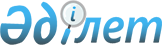 О внесении изменений в постановление Правительства Республики Казахстан от 15 января 2007 года N 20Постановление Правительства Республики Казахстан от 15 января 2008 года N 16

      Правительство Республики Казахстан  ПОСТАНОВЛЯЕТ : 

      1. Внести в  постановление Правительства Республики Казахстан от 15 января 2007 года N 20 "О мерах по реализации Указа Президента Республики Казахстан от 13 января 2007 года N 273" следующие изменения: 

      1) в приложении 1 к указанному постановлению:  

      ввести в состав рабочей группы по вопросам проведения функционального анализа, совершенствования структуры государственного управления и оплаты труда работников государственных органов и организаций, бюджетного планирования, обеспечения оптимальной численности работников государственных органов и организаций:  

 

       Кусаинова                   - вице-министра экономики и бюджетного 

Марата Апсеметовича           планирования Республики Казахстан, 

                              руководителем 

 

       Мамытбекова                 - Заместителя Руководителя Канцелярии 

Асылжана Сарыбаевича          Премьер-Министра Республики Казахстан 

 

       Бабакумарова                - ответственного секретаря 

Ержана Жалбаковича            Министерства культуры и информации 

                              Республики Казахстан Ергожина                    - вице-министра финансов 

Даулета Едиловича             Республики Казахстан Мухамедиеву                 - заместителя руководителя аппарата 

Алмагуль Джумабаевну          Счетного комитета по контролю 

                              за исполнением республиканского 

                              бюджета Абдрахим                    - директора Департамента подзаконных 

Нурлана Ергалиулы             актов Министерства юстиции 

                              Республики Казахстан Жайлаубаеву                 - директора Департамента информатизации 

Асию Сейтжапаровну            Агентства Республики Казахстан 

                              по информатизации и связи 

 

       Советского                  - ответственного секретаря Министерства 

Вячеслава Крестьяновича       индустрии и торговли Республики 

                              Казахстан 

 

             строки:  

 

       "Курманбаева                - начальник управления функционального 

Акбота Мейрамбековна          анализа Департамента методологии 

                              бюджетного процесса и функционального 

                              анализа Министерства экономики и 

                              бюджетного планирования 

                              Республики Казахстан, секретарь, Абдыкаликова                - вице-министр труда и социальной защиты 

Гульшара Наушаевна            населения Республики Казахстан"       изложить в следующей редакции:  

 

       "Курманбаева                - заместитель директора Департамента 

Акбота Мейрамбековна          развития системы государственного 

                              управления Министерства экономики и 

                              бюджетного планирования 

                              Республики Казахстан, секретарь, Абдыкаликова                - ответственный секретарь Министерства 

Гульшара Наушаевна            труда и социальной защиты населения 

                              Республики Казахстан";       вывести из указанного состава: 

      Супруна Виктора Васильевича, Абдымомунова Азамата Курманбековича, Айтмухамбетова Данияра Айтмухамбетовича, Баталова Аскара Булатовича, Султанова Бахыта Турлыхановича, Шузееву Азизу Тимуровну;  

      2) подпункт 2) пункта 4 исключить;  

      3) в приложении 3 к указанному постановлению:  

      ввести в состав рабочей группы по вопросам Стратегического плана управления и повышения квалификации государственных служащих, стандартов предоставления государственных услуг, регулирования проведения социологических опросов населения по оценке качества государственных услуг, создания системы оценки качества работы государственных служащих, оценки эффективности и аудита деятельности государственных органов и организаций:  

 

       Шукаеву                     - главного специалиста управления 

Жанару Кайроллаевну           функционального анализа Департамента  

                              развития системы государственного  

                              управления Министерства экономики и  

                              бюджетного планирования  

                              Республики Казахстан, секретарем  

 

       Баимбетова                  - заместителя председателя Комитета 

Доната Дукешевича             по работе с несостоятельными 

                              должниками Министерства финансов 

                              Республики Казахстан;       вывести из указанного состава: Абильбекову Айгуль Абилькадировну, Баймухамбетову Камилу Максутовну, Парсегова Бориса Анатольевича, Яброва Владимира Викторовича;  

      4) в приложении 4 к указанному постановлению: 

      ввести в состав рабочей группы по вопросам совершенствования законодательства по модернизации системы государственного управления:  

 

       Шарипову                    - заведующую отделом совершенствования   

Зауре Турлыбековну            законодательства о государственной 

                              службе Агентства Республики Казахстан  

                              по делам государственной службы 

                              (по согласованию) 

 

             строки: 

 

       "Абдрахим                   - исполняющий обязанности директора  

Нурлан Ергалиулы              Департамента регистрации нормативных  

                              правовых актов Министерства юстиции  

                              Республики Казахстан 

 

       Айтмухамбетов               - исполняющий обязанности директора 

Данияр Айтмухамбетович        Департамента подзаконных актов 

                              Министерства юстиции  

                              Республики Казахстан  

 

       Ашуменова                   - директор Департамента административно- 

Динара Мейрхановна            правовой работы Министерства индустрии 

                              и торговли Республики Казахстан Окрачкова                   - директор Департамента организационной 

Дина Викторовна               и правовой работы Министерства 

                              здравоохранения Республики Казахстан 

 

       Сарбасов                    - Директор Юридического департамента 

Акмади Акмадилович            Министерства труда и социальной защиты 

                              населения Республики Казахстан" 

 

             изложить в следующей редакции: 

 

       "Абдрахим                   - директор Департамента подзаконных 

Нурлан Ергалиулы              актов Министерства юстиции 

                              Республики Казахстан 

 

       Айтмухамбетов               - директор Департамента регистрации 

Данияр Айтмухамбетович        нормативных правовых актов 

                              Министерства юстиции 

                              Республики Казахстан Ашуменова                   - директор Департамента правовой и 

Динара Мейрхановна            кадровой работы Министерства 

                              индустрии и торговли 

                              Республики Казахстан Мухамеджанов                - директор Департамента организационно- 

Жанмурат Муратович            правового обеспечения Министерства 

                              здравоохранения Республики Казахстан 

 

       Сарбасов                    - Директор Юридического департамента 

Акмади Адилович               Министерства труда и социальной 

                              защиты населения Республики Казахстан"; 

 

             вывести из указанного состава: Минаева Олега Сергеевича.  

      2. Настоящее постановление вводится в действие со дня подписания.        Премьер-Министр 

      Республики Казахстан 
					© 2012. РГП на ПХВ «Институт законодательства и правовой информации Республики Казахстан» Министерства юстиции Республики Казахстан
				